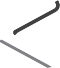 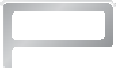 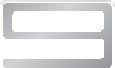 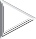 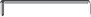 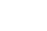 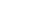 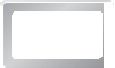 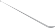 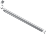 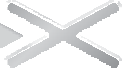 Equipment Required  • Weights or resistance bands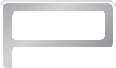 Bench or chairPost-Workout NutritionGet better results and recover faster! No more than 1 hour after exercise, drink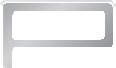 Equipment Required  • Weights or resistance bands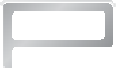 Post-Workout NutritionGet better results and recover faster! No more than 1 hour after exercise, drink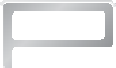 Equipment Required  • Weights or resistance bands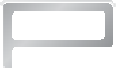 P90X® Chin-Up Bar(+ Chin-up Max, if you struggle with pull-ups)Bench or chairTowelPost-Workout NutritionGet better results and recover faster! No more than 1 hour after exercise, drink12 ounces of water mixed with 2 scoops of P90X Results and Recovery Formula®.Need more P90X worksheets? Go to P90Xworksheets.com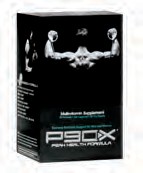 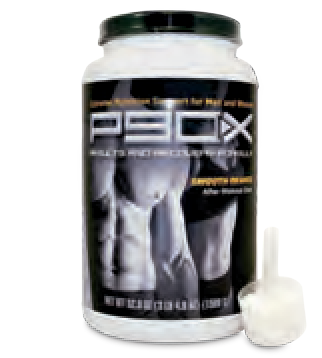 Equipment Required • Mat	Post-Workout NutritionGet better results and recover faster! No more than 1 hour after exercise, drink12 ounces of water mixed with 2 scoops of P90X Results and Recovery Formula®.Need more P90X worksheets? Go to P90Xworksheets.com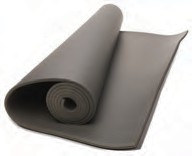 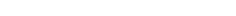 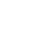 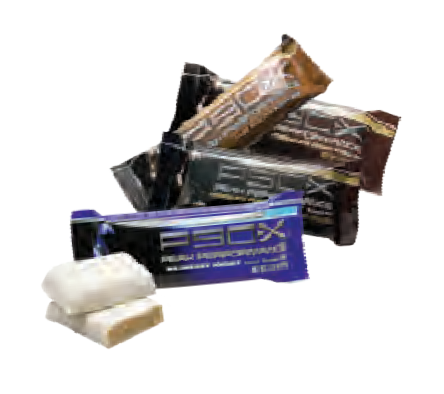 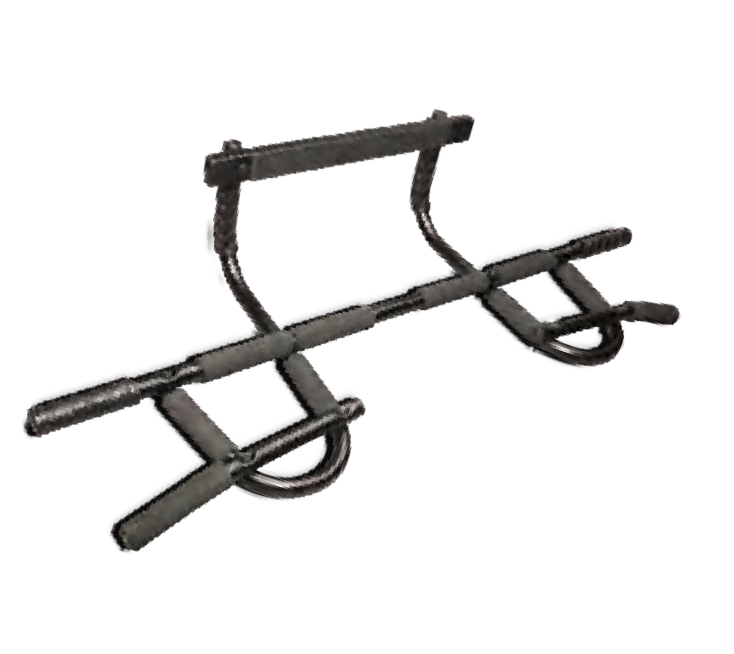 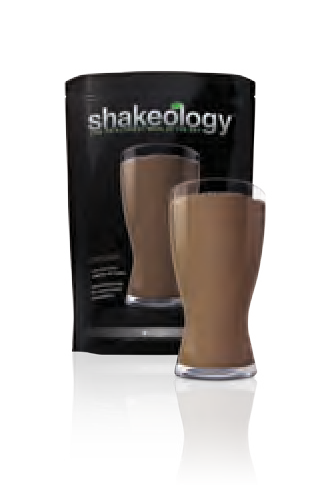 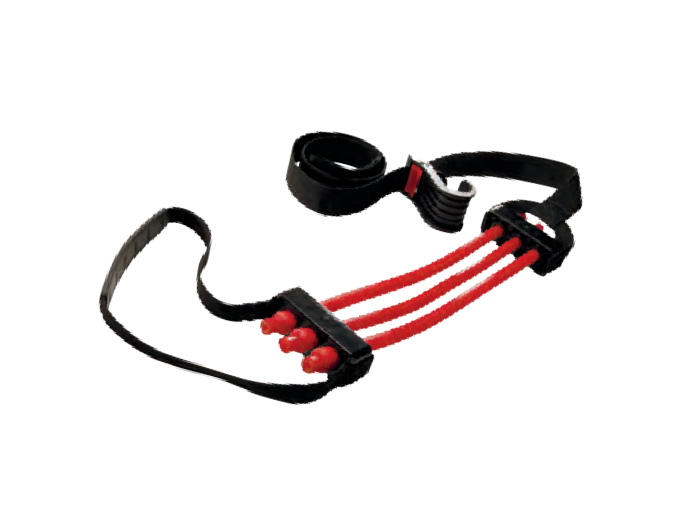 WORKshEET •  Ch Es T & BACK  •  DIs C 1WORKshEET •  Ch Es T & BACK  •  DIs C 1WORKshEET •  Ch Es T & BACK  •  DIs C 1WORKshEET •  Ch Es T & BACK  •  DIs C 1WORKshEET •  Ch Es T & BACK  •  DIs C 1WORKshEET •  Ch Es T & BACK  •  DIs C 1DATE / WEEKWarm-Up (2:30  + 6:30)Warm-Up (2:30  + 6:30)Warm-Up (2:30  + 6:30)Warm-Up (2:30  + 6:30)Warm-Up (2:30  + 6:30)Warm-Up (2:30  + 6:30)01 ChEsT - standard Push-UpsR  	R  	R  	R  	R  	02 BACK - Wide Front Pull-UpsR 	R 	R 	R 	R 	03 ChEsT - Military Push-UpsR  	R  	R  	R  	R  	04 BACK - Reverse Grip  Chin-UpsR  	R  	R  	R  	R  	Water Break (0:49)Water Break (0:49)Water Break (0:49)Water Break (0:49)Water Break (0:49)Water Break (0:49)05 ChEsT - Wide Fly Push-UpsR  	R  	R  	R  	R  	06 BACK - Closed Grip Overhand Pull-UpsR  	R  	R  	R  	R  	07 ChEsT - Decline Push-UpsR 	R 	R 	R 	R 	08 BACK - heavy PantsR 	W 	R 	W 	R 	W 	R 	W 	R 	W 	Water Break (0:47)Water Break (0:47)Water Break (0:47)Water Break (0:47)Water Break (0:47)Water Break (0:47)09 ChEsT - Diamond Push-UpsR  	R  	R  	R  	R  	10 BACK - LawnmowersR 	W 	R 	W 	R 	W 	R 	W 	R 	W 	11 ChEsT - Dive-Bomber Push-UpsR 	R 	R 	R 	R 	12 BACK - Back FlysR 	W 	R 	W 	R 	W 	R 	W 	R 	W 	Water Break (1:04)Water Break (1:04)Water Break (1:04)Water Break (1:04)Water Break (1:04)Water Break (1:04)13 BACK - Wide Front Pull-UpsR 	R 	R 	R 	R 	14 ChEsT - standard Push-UpsR 	R 	R 	R 	R 	15 BACK - Reverse Grip  Chin-UpsR 	W 	R 	W 	R 	W 	R 	W 	R 	W 	16 ChEsT - Military Push-UpsR 	R 	R 	R 	R 	Water Break (1:00)Water Break (1:00)Water Break (1:00)Water Break (1:00)Water Break (1:00)Water Break (1:00)17 BACK - Closed Grip Overhand Pull-UpsR 	R 	R 	R 	R 	18 ChEsT - Wide Fly Push-UpsR 	R 	R 	R 	R 	19 BACK - heavy PantsR 	W 	R 	W 	R 	W 	R 	W 	R 	W 	20 ChEsT - Decline Push-UpsR  	R  	R  	R  	R  	Water Break (0:37)Water Break (0:37)Water Break (0:37)Water Break (0:37)Water Break (0:37)Water Break (0:37)21 BACK - LawnmowersR 	W 	R 	W 	R 	W 	R 	W 	R 	W 	22 ChEsT - Diamond Push-UpsR  	R  	R  	R  	R  	23 BACK - Back FlysR 	W 	R 	W 	R 	W 	R 	W 	R 	W 	24 ChEsT -  Dive-Bomber Push-UpsR  	R  	R  	R  	R  	Cool Down (3:22)	R: reps W: weightCool Down (3:22)	R: reps W: weightCool Down (3:22)	R: reps W: weightCool Down (3:22)	R: reps W: weightCool Down (3:22)	R: reps W: weightCool Down (3:22)	R: reps W: weightWORKshEET  •  shOULDERs & ARMs  •  DIsC 3WORKshEET  •  shOULDERs & ARMs  •  DIsC 3WORKshEET  •  shOULDERs & ARMs  •  DIsC 3WORKshEET  •  shOULDERs & ARMs  •  DIsC 3WORKshEET  •  shOULDERs & ARMs  •  DIsC 3WORKshEET  •  shOULDERs & ARMs  •  DIsC 3DATE / WEEKWarm-Up (2:46  + 7:23)Warm-Up (2:46  + 7:23)Warm-Up (2:46  + 7:23)Warm-Up (2:46  + 7:23)Warm-Up (2:46  + 7:23)Warm-Up (2:46  + 7:23)01 shOULDERs - Alternating shoulder PressesR 	W 	R 	W 	R 	W 	R 	W 	R 	W 	02 BICEPs - In & Out Bicep CurlsR 	W 	R 	W 	R 	W 	R 	W 	R 	W 	03 TRICEPs - Two-Arm Triceps  KickbackR 	W 	R 	W 	R 	W 	R 	W 	R 	W 	04 shOULDERs - Alternating shoulder PressesR 	W 	R 	W 	R 	W 	R 	W 	R 	W 	05 BICEPs - In & Out Bicep CurlsR 	W 	R 	W 	R 	W 	R 	W 	R 	W 	06 TRICEPs - Two-Arm Triceps  KickbackR 	W 	R 	W 	R 	W 	R 	W 	R 	W 	Ballistic Stretch (0:30)Ballistic Stretch (0:30)Ballistic Stretch (0:30)Ballistic Stretch (0:30)Ballistic Stretch (0:30)Ballistic Stretch (0:30)07 shOULDERs - Deep swimmer’s PressesR 	W 	R 	W 	R 	W 	R 	W 	R 	W 	08 BICEPs - Full supination Concentration CurlsR 	W 	R 	W 	R 	W 	R 	W 	R 	W 	09 TRICEPs - Chair  DipsR  	R  	R  	R  	R  	10 shOULDERs - Deep swimmer’s PressesR 	W 	R 	W 	R 	W 	R 	W 	R 	W 	11 BICEPs - Full supination Concentration CurlsR 	W 	R 	W 	R 	W 	R 	W 	R 	W 	12 TRICEPs - Chair  DipsR  	R  	R  	R  	R  	Ballistic Stretch (0:30)Ballistic Stretch (0:30)Ballistic Stretch (0:30)Ballistic Stretch (0:30)Ballistic Stretch (0:30)Ballistic Stretch (0:30)13 shOULDERs - Upright RowsR 	W 	R 	W 	R 	W 	R 	W 	R 	W 	14 BICEPs - static Arm CurlsR 	W 	R 	W 	R 	W 	R 	W 	R 	W 	15 TRICEPs - Flip-Grip Twist Triceps KickbacksR 	W 	R 	W 	R 	W 	R 	W 	R 	W 	16 shOULDERs - Upright RowsR 	W 	R 	W 	R 	W 	R 	W 	R 	W 	17 BICEPs - static Arm CurlsR 	W 	R 	W 	R 	W 	R 	W 	R 	W 	18 TRICEPs - Flip-Grip Twist Triceps KickbacksR 	W 	R 	W 	R 	W 	R 	W 	R 	W 	Ballistic Stretch (0:34)Ballistic Stretch (0:34)Ballistic Stretch (0:34)Ballistic Stretch (0:34)Ballistic Stretch (0:34)Ballistic Stretch (0:34)19 shOULDERs - seated Two-Angle shoulder FlysR 	W 	R 	W 	R 	W 	R 	W 	R 	W 	20 BICEPs - Crouching Cohen CurlsR 	W 	R 	W 	R 	W 	R 	W 	R 	W 	21 TRICEPs - Lying-Down Triceps ExtensionsR 	W 	R 	W 	R 	W 	R 	W 	R 	W 	22 shOULDERs - seated Two-Angle shoulder FlysR 	W 	R 	W 	R 	W 	R 	W 	R 	W 	23 BICEPs - Crouching Cohen CurlsR 	W 	R 	W 	R 	W 	R 	W 	R 	W 	24 TRICEPs - Lying-Down Triceps ExtensionsR 	W 	R 	W 	R 	W 	R 	W 	R 	W 	Ballistic Stretch (0:38)Ballistic Stretch (0:38)Ballistic Stretch (0:38)Ballistic Stretch (0:38)Ballistic Stretch (0:38)Ballistic Stretch (0:38)25 shOULDERs - In & Out straight-Arm shoulder FlysR 	W 	R 	W 	R 	W 	R 	W 	R 	W 	26 BICEPs - Congdon CurlsR 	W 	R 	W 	R 	W 	R 	W 	R 	W 	27 TRICEPs - side Tri-RisesRT 	LT 	RT 	LT 	RT 	LT 	RT 	LT 	RT 	LT 	28 shOULDERs - In & Out straight-Arm shoulder FlysR 	W 	R 	W 	R 	W 	R 	W 	R 	W 	29 BICEPs - Congdon CurlsR 	W 	R 	W 	R 	W 	R 	W 	R 	W 	30 TRICEPs - side Tri-RisesRT 	LT 	RT 	LT 	RT 	LT 	RT 	LT 	RT 	LT 	Cool Down (3:29)	R: reps W: weight	RT: right LT: leftCool Down (3:29)	R: reps W: weight	RT: right LT: leftCool Down (3:29)	R: reps W: weight	RT: right LT: leftCool Down (3:29)	R: reps W: weight	RT: right LT: leftCool Down (3:29)	R: reps W: weight	RT: right LT: leftCool Down (3:29)	R: reps W: weight	RT: right LT: leftWORKshEET  •  LEGs & BACK  •  DIs C 5WORKshEET  •  LEGs & BACK  •  DIs C 5WORKshEET  •  LEGs & BACK  •  DIs C 5WORKshEET  •  LEGs & BACK  •  DIs C 5WORKshEET  •  LEGs & BACK  •  DIs C 5WORKshEET  •  LEGs & BACK  •  DIs C 5WORKshEET  •  LEGs & BACK  •  DIs C 5WORKshEET  •  LEGs & BACK  •  DIs C 5WORKshEET  •  LEGs & BACK  •  DIs C 5WORKshEET  •  LEGs & BACK  •  DIs C 5WORKshEET  •  LEGs & BACK  •  DIs C 5DATE / WEEKDATE / WEEKWarm-Up (2:27Warm-Up (2:27+ 7:34)+ 7:34)01 LEGs - Balanced Lunges01 LEGs - Balanced LungesRT 	LT 	RT 	LT 	RT 	LT 	RT 	LT 	RT 	LT 	RT 	LT 	RT 	LT 	RT 	LT 	RT 	LT 	02 LEGs - Calf-Raise squats02 LEGs - Calf-Raise squatsR 	W 	R 	W 	R 	W 	R 	W 	R 	W 	R 	W 	R 	W 	R 	W 	R 	W 	03 BACK - Reverse Grip Chin-Ups03 BACK - Reverse Grip Chin-UpsR  	R  	R  	R  	R  	R  	R  	R  	R  	04 LEGs - super skaters04 LEGs - super skatersRT 	LT 	RT 	LT 	RT 	LT 	RT 	LT 	RT 	LT 	RT 	LT 	RT 	LT 	RT 	LT 	RT 	LT 	05 LEGs - Wall squats05 LEGs - Wall squatsR 	secR 	secR 	secR 	secR 	secR 	secR 	secR 	secR 	sec06 BACK - Wide Front Pull-Ups06 BACK - Wide Front Pull-UpsR  	R  	R  	R  	R  	R  	R  	R  	R  	07 LEGs - step Back Lunge07 LEGs - step Back LungeR 	W 	R 	W 	R 	W 	R 	W 	R 	W 	R 	W 	R 	W 	R 	W 	R 	W 	08 LEGs - Alternating side Lunge08 LEGs - Alternating side LungeR 	W 	R 	W 	R 	W 	R 	W 	R 	W 	R 	W 	R 	W 	R 	W 	R 	W 	09 BACK - Closed Grip Overhead Pull-Ups09 BACK - Closed Grip Overhead Pull-UpsR  	R  	R  	R  	R  	R  	R  	R  	R  	10 LEGs - single-Leg Wall squat10 LEGs - single-Leg Wall squatR 	secR 	secR 	secR 	secR 	secR 	secR 	secR 	secR 	sec11 LEGs - Deadlift squats11 LEGs - Deadlift squatsRT 	LT 	RT 	LT 	RT 	LT 	RT 	LT 	RT 	LT 	RT 	LT 	RT 	LT 	RT 	LT 	RT 	LT 	12 BACK - switch Grip Pull-Ups(switch every 2 reps)12 BACK - switch Grip Pull-Ups(switch every 2 reps)R  	R  	R  	R  	R  	R  	R  	R  	R  	Water BreakWater Break(2:00)(2:00)13 LEGs - Three-Way Lunge13 LEGs - Three-Way LungeRT 	LT 	RT 	LT 	RT 	LT 	RT 	LT 	RT 	LT 	RT 	LT 	RT 	LT 	RT 	LT 	RT 	LT 	14 LEGs - sneaky Lunge14 LEGs - sneaky LungeR 	R 	R 	R 	R 	R 	R 	R 	R 	15 BACK - Reverse Grip Chin-Ups15 BACK - Reverse Grip Chin-UpsR 	R 	R 	R 	R 	R 	R 	R 	R 	16 LEGs - Chair salutations16 LEGs - Chair salutationsR 	secR 	secR 	secR 	secR 	secR 	secR 	secR 	secR 	sec17 LEGs - Toe-Roll Iso Lunge17 LEGs - Toe-Roll Iso LungeR 	W 	R 	W 	R 	W 	R 	W 	R 	W 	R 	W 	R 	W 	R 	W 	R 	W 	18 BACK - Wide Front Pull-Ups18 BACK - Wide Front Pull-UpsR 	R 	R 	R 	R 	R 	R 	R 	R 	19 LEGs - Groucho Walk19 LEGs - Groucho WalkR 	secR 	secR 	secR 	secR 	secR 	secR 	secR 	secR 	sec20 LEGs - Calf RaisesToes Out Feet ParallelToes InR 	W	 R 	W 	R 	W 	R 	W 	R 	W	 R 	W 	R 	W 	R 	W	 R 	W 	R 	W	 R 	W 	R 	W 	R 	W	 R 	W 	R 	W 	R 	W	 R 	W 	R 	W 	R 	W	 R 	W 	R 	W 	R 	W	 R 	W 	R 	W 	R 	W	 R 	W 	R 	W 	21 BACK - Closed Grip Overhand Pull-Ups21 BACK - Closed Grip Overhand Pull-UpsR 	R 	R 	R 	R 	R 	R 	R 	R 	22 LEGs - 80/20 siebers-speed squats22 LEGs - 80/20 siebers-speed squatsRT 	LT 	RT 	LT 	RT 	LT 	RT 	LT 	RT 	LT 	RT 	LT 	RT 	LT 	RT 	LT 	RT 	LT 	23 BACK - switch Grip Pull-Ups23 BACK - switch Grip Pull-UpsR 	R 	R 	R 	R 	R 	R 	R 	R 	Cool Down (4:18)Cool Down (4:18)Cool Down (4:18)Cool Down (4:18)R: repsW: weightW: weightRT: rightLT: leftWORKshEET  •  CORE sYNERGIsTICs  •  DIsC  8WORKshEET  •  CORE sYNERGIsTICs  •  DIsC  8WORKshEET  •  CORE sYNERGIsTICs  •  DIsC  8WORKshEET  •  CORE sYNERGIsTICs  •  DIsC  8WORKshEET  •  CORE sYNERGIsTICs  •  DIsC  8WORKshEET  •  CORE sYNERGIsTICs  •  DIsC  8DATE / WEEKWarm-Up (6:31 + 3:30)Warm-Up (6:31 + 3:30)Warm-Up (6:31 + 3:30)Warm-Up (6:31 + 3:30)Warm-Up (6:31 + 3:30)Warm-Up (6:31 + 3:30)01 stacked Foot / staggered hands Push-Ups (switch every 5  reps)R  	R  	R  	R  	R  	02 Banana Rolls (16 reps / 2 min)R  	R  	R  	R  	R  	03 Leaning Crescent LungesR 	W 	R 	W 	R 	W 	R 	W 	R 	W 	04  squat RunsR 	W 	R 	W 	R 	W 	R 	W 	R 	W 	05  sphinx Push-UpsR  	R  	R  	R  	R  	06 Bow to Boat (4 sets/1:48 min)R  	R  	R  	R  	R  	07 Low Lateral  skatersR  	R  	R  	R  	R  	08 Lunge & ReachR 	W 	R 	W 	R 	W 	R 	W 	R 	W 	Water Break (0:42)Water Break (0:42)Water Break (0:42)Water Break (0:42)Water Break (0:42)Water Break (0:42)09 Prison Cell  Push-UpsR  	R  	R  	R  	R  	10 side hip RaiseRT 	LT 	RT 	LT 	RT 	LT 	RT 	LT 	RT 	LT 	11 squat X-PressR 	W 	R 	W 	R 	W 	R 	W 	R 	W 	12 Plank to Chaturanga RunR  	R  	R  	R  	R  	13  Walking Push-UpsR 	R 	R 	R 	R 	14  superman BananaR  	R  	R  	R  	R  	15 Lunge Kickback Curl  PressR 	W 	R 	W 	R 	W 	R 	W 	R 	W 	16 Towel hoppersR  	R  	R  	R  	R  	Water Break (0:44)Water Break (0:44)Water Break (0:44)Water Break (0:44)Water Break (0:44)Water Break (0:44)17 Reach high & Under  Push-UpsR  	R  	R  	R  	R  	18 steam EngineR  	R  	R  	R  	R  	19 Dreya RollsR 	R 	R 	R 	R 	20 Plan to Chaturanga IsoR  	R  	R  	R  	R  	21 halfbackR  	R  	R  	R  	R  	22 Table Dip Leg RaisesR  	R  	R  	R  	R  	Cool Down & Stretch (5:06)	R: reps W: weight	RT: right LT: leftCool Down & Stretch (5:06)	R: reps W: weight	RT: right LT: leftCool Down & Stretch (5:06)	R: reps W: weight	RT: right LT: leftCool Down & Stretch (5:06)	R: reps W: weight	RT: right LT: leftCool Down & Stretch (5:06)	R: reps W: weight	RT: right LT: leftCool Down & Stretch (5:06)	R: reps W: weight	RT: right LT: leftWORKshEET • ChEsT, shOULDERs, & TRICEPs  •  DIsC 9WORKshEET • ChEsT, shOULDERs, & TRICEPs  •  DIsC 9WORKshEET • ChEsT, shOULDERs, & TRICEPs  •  DIsC 9WORKshEET • ChEsT, shOULDERs, & TRICEPs  •  DIsC 9WORKshEET • ChEsT, shOULDERs, & TRICEPs  •  DIsC 9WORKshEET • ChEsT, shOULDERs, & TRICEPs  •  DIsC 9DATE / WEEKWarm-Up (8:52)Warm-Up (8:52)Warm-Up (8:52)Warm-Up (8:52)Warm-Up (8:52)Warm-Up (8:52)01 ChEsT - slow-Motion 3-in-1 Push-UpsR  	R  	R  	R  	R  	02 shOULDERs - In & Out shoulder FlysR 	W 	R 	W 	R 	W 	R 	W 	R 	W 	03 TRICEPs - Chair  DipsR  	R  	R  	R  	R  	04 ChEsT - Plange Push-UpsR  	R  	R  	R  	R  	05 shOULDERs - Pike PressesR  	R  	R  	R  	R  	06 TRICEPs- side Tri-RisesRT 	LT 	RT 	LT 	RT 	LT 	RT 	LT 	RT 	LT 	07 ChEsT - Floor Flys (switch every 4 reps)R  	R  	R  	R  	R  	08 shOULDERs - scarecrowsR 	W 	R 	W 	R 	W 	R 	W 	R 	W 	09 TRICEPs - Overhead Triceps ExtensionsR 	W 	R 	W 	R 	W 	R 	W 	R 	W 	10 ChEsT - Two-Twitch speed Push-Ups (4 Fast, 3 slow)R  	R  	R  	R  	R  	11 shOULDERs -  Y-PressesR 	W 	R 	W 	R 	W 	R 	W 	R 	W 	12 TRICEPs - Lying Triceps ExtensionsR 	W 	R 	W 	R 	W 	R 	W 	R 	W 	Water Break (0:53)Water Break (0:53)Water Break (0:53)Water Break (0:53)Water Break (0:53)Water Break (0:53)13 ChEsT - side-to-side Push-UpsR 	R 	R 	R 	R 	14 shOULDERs - Pour FlysR 	W 	R 	W 	R 	W 	R 	W 	R 	W 	15 TRICEPs - side-Leaning TricepsExtensionsR 	W 	R 	W 	R 	W 	R 	W 	R 	W 	16 ChEsT - One-Arm Push-UpsRT 	LT 	RT 	LT 	RT 	LT 	RT 	LT 	RT 	LT 	17 shOULDERs - Weighted Circles(2 X 20 reps)R 	W 	R 	W 	R 	W 	R 	W 	R 	W 	18 TRICEPs - Throw the BombR 	W 	R 	W 	R 	W 	R 	W 	R 	W 	19 ChEsT - Clap or Plyo Push-UpsR 	R 	R 	R 	R 	20 shOULDERs - slo-Mo ThrowsR 	W 	R 	W 	R 	W 	R 	W 	R 	W 	21 TRICEPs - Front-to-Back Triceps ExtensionsR 	W 	R 	W 	R 	W 	R 	W 	R 	W 	22 ChEsT - One-Arm Balance Push-UpsR  	R  	R  	R  	R  	23 shOULDERs -  Fly-Row-PressesR 	W 	R 	W 	R 	W 	R 	W 	R 	W 	24 TRICEPs - Dumbbell Cross-Body BlowsR 	W 	R 	W 	R 	W 	R 	W 	R 	W 	Cool Down (4:18)	R: reps W: weight	RT: right LT: leftCool Down (4:18)	R: reps W: weight	RT: right LT: leftCool Down (4:18)	R: reps W: weight	RT: right LT: leftCool Down (4:18)	R: reps W: weight	RT: right LT: leftCool Down (4:18)	R: reps W: weight	RT: right LT: leftCool Down (4:18)	R: reps W: weight	RT: right LT: leftWORKshEET WORKshEET WORKshEET BACK &  BICEPs  •   DIs C 10 BACK &  BICEPs  •   DIs C 10 BACK &  BICEPs  •   DIs C 10 BACK &  BICEPs  •   DIs C 10 BACK &  BICEPs  •   DIs C 10 DATE / WEEKWarm-Up (2:36  + 6:32)Warm-Up (2:36  + 6:32)Warm-Up (2:36  + 6:32)Warm-Up (2:36  + 6:32)Warm-Up (2:36  + 6:32)Warm-Up (2:36  + 6:32)Warm-Up (2:36  + 6:32)Warm-Up (2:36  + 6:32)01 BACK - Wide Front Pull-UpsR  	R  	R  	R  	R  	R  	R  	02 BACK - LawnmowersR 	W 	R 	W 	R 	W 	R 	W 	R 	W 	R 	W 	R 	W 	03 BICEPs - Twenty-OnesR 	W 	R 	W 	R 	W 	R 	W 	R 	W 	R 	W 	R 	W 	04 BICEPs - One-Arm Cross-Body CurlsR 	W 	R 	W 	R 	W 	R 	W 	R 	W 	R 	W 	R 	W 	05 BACK - switch Grip Pull-Ups(switch every 2 reps)R  	R  	R  	R  	R  	R  	R  	06 BACK - Elbows-Out  LawnmowersR 	W 	R 	W 	R 	W 	R 	W 	R 	W 	R 	W 	R 	W 	07 BICEPs - standing Bicep CurlsR 	W 	R 	W 	R 	W 	R 	W 	R 	W 	R 	W 	R 	W 	08 BICEPs - One-Arm Concentration CurlsR 	W 	R 	W 	R 	W 	R 	W 	R 	W 	R 	W 	R 	W 	09 BACK - Corn Cob Pull-UpsR  	R  	R  	R  	R  	R  	R  	10 BACK - Reverse Grip Bent-Over  RowsR 	W 	R 	W 	R 	W 	R 	W 	R 	W 	R 	W 	R 	W 	11 BICEPs - Open-Arm CurlsR 	W 	R 	W 	R 	W 	R 	W 	R 	W 	R 	W 	R 	W 	12 BICEPs - static-Arm CurlsR 	W 	R 	W 	R 	W 	R 	W 	R 	W 	R 	W 	R 	W 	Water Break (0:42)Water Break (0:42)Water Break (0:42)Water Break (0:42)Water Break (0:42)Water Break (0:42)Water Break (0:42)Water Break (0:42)13 BACK - Towel Pull-Ups (switch every 3)R 	R 	R 	R 	R 	R 	R 	14 BACK - Congdon LocomotivesR 	W 	R 	W 	R 	W 	R 	W 	R 	W 	R 	W 	R 	W 	15 BICEPs - Crouching Cohen CurlsR 	W 	R 	W 	R 	W 	R 	W 	R 	W 	R 	W 	R 	W 	16 BICEPs - One-Arm Corkscrew CurlsR 	W 	R 	W 	R 	W 	R 	W 	R 	W 	R 	W 	R 	W 	17 BACK - Chin-UpsR 	R 	R 	R 	R 	R 	R 	18 BACK - seated Bent-Over Back FlysR 	W 	R 	W 	R 	W 	R 	W 	R 	W 	R 	W 	R 	W 	19 BICEPs - Curl-Up/hammer DownsR 	W 	R 	W 	R 	W 	R 	W 	R 	W 	R 	W 	R 	W 	20 BICEPs - hammer CurlsR 	W 	R 	W 	R 	W 	R 	W 	R 	W 	R 	W 	R 	W 	21 BACK - Max Rep Pull-UpsR 	R 	R 	R 	R 	R 	R 	22 BACK - superman (6 x 10 seconds)R  	R  	R  	R  	R  	R  	R  	23 BICEPs - In-Out hammer CurlsR 	W 	R 	W 	R 	W 	R 	W 	R 	W 	R 	W 	R 	W 	R 	W 	R 	W 	R 	W 	R 	W 	R 	W 	R 	W 	R 	W 	24 BICEPs - strip-set CurlsR 	W 	R 	W 	R 	W 	R 	W 	R 	W 	R 	W 	R 	W 	(4 rounds)R 	W 	R 	W 	R 	W 	R 	W 	R 	W 	R 	W 	R 	W 	R 	W 	R 	W 	R 	W 	R 	W 	R 	W 	R 	W 	R 	W 	Cool Down (2:13)Cool Down (2:13)Cool Down (2:13)R: reps W: weightR: reps W: weightRT: right LT: leftWORKshEET  •  AB RIPPER X  •  DIsC 12 WORKshEET  •  AB RIPPER X  •  DIsC 12 WORKshEET  •  AB RIPPER X  •  DIsC 12 WORKshEET  •  AB RIPPER X  •  DIsC 12 WORKshEET  •  AB RIPPER X  •  DIsC 12 WORKshEET  •  AB RIPPER X  •  DIsC 12 DATE / WEEK01 IN & OUTsTarget  - 25R 	R 	R 	R 	R 	02 sEATED BICYCLEsTarget  - 25R 	R 	R 	R 	R 	03  REvERsE BICYCLEsTarget  - 25R 	R 	R 	R 	R 	04 sEATED CRUNChY FROGsTarget  - 25R 	R 	R 	R 	R 	05 CROssED LEG/WIDE LEG  sIT-UPsTarget  - 25R 	R 	R 	R 	R 	06  FIFER sCIssORsTarget  - 25R 	R 	R 	R 	R 	07 hIP ROCK ’N’  RAIsETarget  - 25R 	R 	R 	R 	R 	08 PULsE-UPs (hEELs TO  hEAvEN)Target  - 25R 	R 	R 	R 	R 	09 ROLL-UP/ v-UP COMBOsTarget  - 25R 	R 	R 	R 	R 	10 OBLIqUE v-UPsTarget  - 25R 	R 	R 	R 	R 	11 LEG CLIMBsTarget  - 25R 	R 	R 	R 	R 	12 MAsON (KAYAK) TWIsTTarget  - 25R 	R 	R 	R 	R 	Cool Down & Stretch (0:51)	R: repsCool Down & Stretch (0:51)	R: repsCool Down & Stretch (0:51)	R: repsCool Down & Stretch (0:51)	R: repsCool Down & Stretch (0:51)	R: repsCool Down & Stretch (0:51)	R: reps